Bapuji Educational Association (Regd.)Bapuji Institute of Engineering and Technology,  Davangere.Department of Information Science and Engineering.Result Analysis 2021-2022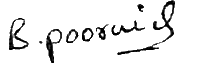 5th Semester ‘A’ and ‘B’                                                                                              2018 Scheme5th Semester ‘A’ and ‘B’                                                                                              2018 Scheme5th Semester ‘A’ and ‘B’                                                                                              2018 Scheme5th Semester ‘A’ and ‘B’                                                                                              2018 Scheme5th Semester ‘A’ and ‘B’                                                                                              2018 Scheme5th Semester ‘A’ and ‘B’                                                                                              2018 Scheme5th Semester ‘A’ and ‘B’                                                                                              2018 Scheme5th Semester ‘A’ and ‘B’                                                                                              2018 SchemeSl. No.SubjectCodeNo. of Candidates AppearedNo. of Candidates AppearedNo. of Candidates AppearedFailPassPercentage(%)Sl. No.SubjectCodeTotal StrengthAbsentAppearedFailPassPercentage(%)1ME(18CS51)13800138041341002CN(18CS52)138001381712187.683DBMS(18CS53)138011371512289.054AT&C(18CS54)138011371012792.005Python(18CS55)138001381312590.576UP(18CS56)138001381512389.137N/W Lab(18CSL57)1380013804134         97.108DBMS  Lab(18CSL58)138011370213598.54